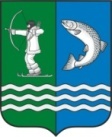 Российская ФедерацияРеспублика КарелияСОВЕТБЕЛОМОРСКОГО МУНИЦИПАЛЬНОГО ОКРУГАРЕШЕНИЕ XVI сессии  I созываот  22 мая   2024 г. №  128г. Беломорск О внесении изменений в решение II сессии I созыва Совета Беломорского муниципального округа от 31 октября2023 года № 11 В целях приведения нормативных правовых актов Совета Беломорского муниципального округа  в соответствие с законодательством Российской Федерации  СОВЕТ   РЕШИЛ:1.Внести в Решение II сессии I созыва Совета Беломорского муниципального округа от 31 октября  2023 года № 11 «Об утверждении Положения о бюджетном процессе в Беломорском муниципальном округе Республики Карелия» следующие изменения:1) пункт 2 изложить в новой редакции«Признать утратившим силу:1) Решение Совета муниципального образования «Беломорский муниципальный район»  от  24 октября 2016 года № 243 «Об утверждении положения о бюджетном процессе в муниципальном образовании «Беломорский муниципальный район»2) Решение XXXIX сессии XXVII созыва Совета муниципального образования «Беломорский муниципальный район» от 26 мая   2017 года № 309 «О внесении изменений в Положение о бюджетном процессе в муниципальном образовании «Беломорский муниципальный район»3) Решение XXXIX сессии XXVII созыва Совета муниципального образования «Беломорский муниципальный район» от 28 декабря  2017 года   № 351 «О внесении изменений в Положение о бюджетном процессе в муниципальном образовании «Беломорский муниципальный район»4) Решение XXI сессии XXVIII созыва Совета муниципального образования «Беломорский муниципальный район» от  4 марта  2020 года № 111 «О внесении изменений в Положение о бюджетном процессе в муниципальном образовании «Беломорский муниципальный район»5) Решение LIX сессии XXVIII созыва Совета муниципального образования «Беломорский муниципальный район» от 22 февраля  2023 года № 326 «О внесении изменений в Положение о бюджетном процессе в муниципальном образовании «Беломорский муниципальный район»».2. Опубликовать настоящее решение в газете «Беломорская трибуна» и разместить на официальном сайте Беломорского муниципального округа Республики Карелия в информационно-телекоммуникационной сети Интернет.Председатель СоветаБеломорского муниципального округа		                                                         А.А.Попов